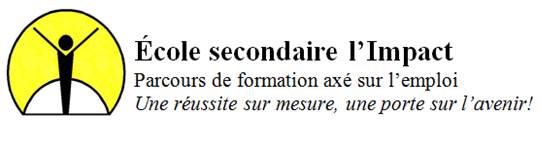 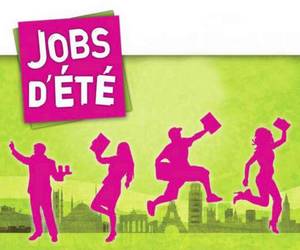 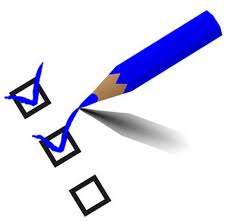 Je fais l’autoévaluation de ma démarche Mon superviseur de stage fait mon évaluationNous en discutons ensemble 		J’ai planifié ma démarche	J’ai mis en œuvre ma démarche	J’évalue ma démarcheQuels sont les résultats de ma démarche pour me trouver un emploi d’été?MoiMoiMon superviseur (e)Mon superviseur (e)ouinonouinonJ’ai identifié différents emploisJ’ai identifié différentes entreprisesJ’ai trouvé les adresses des entreprisesJ’ai rédigé mon CVJ’ai demandé des références à mon formateurJ’avais en tête une idée de mes disponibilitésMoiMoiMon superviseur (e)Mon superviseur (e)ouinonouinonJe me suis engagé activement dans le projetJ’ai été visité des entreprises J’ai trouvé de nouvelles entreprises quand les réponses étaient négativesJ’ai fait appel aux gens que je connaissais pour m’aiderJ’ai persévéré jusqu’à ce que je trouveJ’ai ajusté ma démarche au fur et à mesureMoiMoiMon superviseur (e)Mon superviseur (e)ouinonouinonJ’ai réussi ma démarcheJe suis fier (fière) de moije suis à l’aise de me présenter devant une personne inconnueMes plus grandes réussites sont :a)___________________________________b)___________________________________c)__________________________________Mes plus grandes difficultés ont été :a)___________________________________b)___________________________________c)___________________________________Ce qui m’a été le plus utile c’est :a)___________________________________b)___________________________________c)___________________________________La prochaine fois, je______________________________________________________________________________________________________________________________________________________